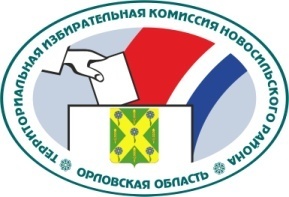 ОРЛОВСКАЯ ОБЛАСТЬТЕРРИТОРИАЛЬНАЯ ИЗБИРАТЕЛЬНАЯ КОМИССИЯНОВОСИЛЬСКОГО РАЙОНАРЕШЕНИЕг. НовосильОб отказе Бузыкиной Яне Александровне в регистрации кандидатом в депутаты Зареченского сельского Совета народных депутатов пятого созыва по одномандатному избирательному округу №8Проверив соблюдение требований Федерального закона от 12 июня 2002 года № 67-ФЗ «Об основных гарантиях избирательных прав и права на участие в референдуме граждан Российской Федерации» (далее – Федеральный закон), Закона Орловской области от 30 июня 2010 года № 1087-ОЗ «О регулировании отдельных правоотношений, связанных с выборами в органы местного самоуправления Орловской области»  (далее – Закон Орловской области) при выдвижении от Орловского регионального отделения Политической партии ЛДПР – Либерально-демократической партии России Бузыкиной Яны Александровны кандидатом в депутаты Зареченского сельского Совета народных депутатов пятого созыва по одномандатному избирательному округу № 8, представлении Бузыкиной Яны Александровны документов в территориальную избирательную комиссию Новосильского района, территориальная избирательная комиссия Новосильского района установила следующее.20 июля 2020 года Бузыкина Я.А. представила в избирательную комиссию документы для уведомления о выдвижении кандидатом в депутаты Зареченского сельского Совета народных депутатов пятого созыва по одномандатному избирательному округу № 8, а также документы для регистрации кандидата.В соответствии с подпунктом «в» пункта 2.2 статьи 33 Федерального закона от 12 июня 2002 года № 67-ФЗ «Об основных гарантиях избирательных прав и права на участие в референдуме граждан Российской Федерации» если кандидат менял фамилию, или имя, или отчество, вместе с заявлением о согласии баллотироваться представляются копии соответствующих документов. Однако, в представленном пакете документов для уведомления о выдвижении отсутствует копия документа, подтверждающего смену фамилии с фамилии «Медведева» на фамилию «Рустамова», о чем Бузыкина Я.А. и Орловское региональное отделение Политической партии ЛДПР – Либерально-демократической партии России были извещены (извещение от 21 июля 2020 года № 36).В соответствии с пунктом 1.1 Федерального закона, частью 1 статьи 12.4 Закона Орловской области в случае отсутствия копии какого-либо документа, представление которой предусмотрено пунктом 2.2 статьи 33 Федерального закона, кандидат вправе представить ее не позднее чем за один день до дня заседания избирательной комиссии, на котором должен рассматриваться вопрос о регистрации кандидата, списка кандидатов.До истечения вышеуказанного срока (не позднее 26 июля 2020 года) копия документа, подтверждающего смену фамилии с фамилии «Медведева» на фамилию «Рустамова» представлена не была.Согласно подпункту «в» пункта 24 статьи 38 Федерального закона отсутствие среди документов, представленных для уведомления о выдвижении и регистрации кандидата, документов, необходимых в соответствии с Федеральным законом, Законом Орловской области для уведомления о выдвижении и (или) регистрации кандидата, является основанием для отказа в регистрации кандидата.Учитывая изложенное, руководствуясь статьей 25, подпунктом «в» пункта 24 статьи 38 Федерального закона, статьей 13 Закона Орловской области, в соответствии с постановлением Избирательной комиссии Орловской области от 11 июня 2020 года № 93/688-6 «О возложении полномочий избирательных комиссий муниципальных образований Орловской области»,  решением  территориальной избирательной комиссии Новосильского района от 24 июня 2020 года №10/46 «О возложении полномочий окружной избирательной комиссии одномандатного избирательного округа №8 на территориальную избирательную комиссию Новосильского района при проведении дополнительных  выборов депутата Зареченского сельского Совета народных депутатов пятого созыва по одномандатному избирательному округу №8» территориальная избирательная комиссия Новосильского района РЕШИЛА:1.  Отказать Бузыкиной Яне Александровне, 1979 года рождения,  выдвинутой Орловским региональным отделением Политической партии ЛДПР – Либерально-демократической партии России, в регистрации кандидатом в депутаты Зареченского сельского Совета народных депутатов пятого созыва по одномандатному избирательному округу №8.2.  Выдать копию настоящего решения Бузыкиной Яне Александровне в течение одних суток с момента принятия решения.3.  Контроль за исполнением настоящего решения возложить на секретаря территориальной избирательной комиссии Новосильского района Салькову М.М.4.  Разместить настоящее решение на сайте территориальной избирательной комиссии Новосильского района в информационно-телекоммуникационной сети «Интернет».Председатель территориальнойизбирательной комиссии 					         Е.А. ХолодоваСекретарь территориальнойизбирательной комиссии      					         М.М. Салькова28 июля 2020 г.№17/66